consideration of possible reorganization of tgp/8: a proposal from chinaDocument prepared by an expert from ChinaDisclaimer:  this document does not represent UPOV policies or guidance1. Document TGP/8 “Trial Design and Techniques Used in the Examination of Distinctness, Uniformity and Stability” is a very important document for practical guidance on DUS testing. Currently, document TGP/8 has plenty of useful guidance including two parts in 17 chapters. However, there are two small problems that affect its pratical value. First, the chapters are not at the same level and are not in an ideal order, for example, distinctness has a chapter on selection of methods but uniformity does not. Second, many examples do not provide raw data and relationship with previous chapters. This document is intended to initiate a discussion on reorganizing document TGP/8.2. Annex I to this document contains a copy of a proposal for consideration of a possible reorganization of TGP/8 at its thirty-fifth session of the Technical Working Party on Automation and Computer Programs (TWC). Annex II to this document contains a copy of the current table of contents of TGP/8. Yang Kun,  Deputy Director, Beijing Station of Plant Variety Tests, Ministry of Agriculture, China [Annexes follow]NEW TABLE OF CONTENTSNote: Underlined chapters are new chapters proposed by ChinaINTRODUCTIONINTRODUCTION PART 1: DUS TRIAL DESIGN1. DUS TRIAL DESIGN 1.1 Introduction 1.1 Introduction 1.2 Growing cycles1.2 Growing cycles1.2.1 Introduction1.2.2 Independent growing cycles 1.3 Testing locations1.3 Testing Place 1.3.1 Conditions for conducting the examination1.4 Conditions for conducting the examination 1.3.2Purpose 1.3.1 Purpose (a) Minimizing the overall testing period (b) Reserve Trial(c) Different agro-climatic conditions1.3.3 Use of information from multiple locations1.3.2 Use of information from multiple locations (a) Additional tests (b) DUS examined on the basis of data for the same characteristics examined at different locations1.4 Replicates and plots1.5 Test Design 1.5.1 Introduction1.5.3 Trial layout 1.5.3.1 Introduction 1.5.3.2 Single plots1.5.3.3 Replicate plots (statistical analysis)1.5.3.3.1Introduction 1.5.3.3.2 Replicate plots for statistical analysis of individual plant data 1.5.3.3.3 Randomization1.5.3.3.4  Randomized incomplete block designs 1.5.3.3.5  Design for pair-wise comparisons between particular varieties1.5.3.3.7  Trial elements when statistical analysis is used 1.5.3.3.7.1Introduction 1.5.3.3.7.2Plots and blocks 1.5.3.3.7.3 Allocation of varieties to plots 1.5.3.3.7.4 Plot size, shape and configuration 1.5.3.3.7.5 Independence of plots 1.5.3.3.7.6 The arrangement of the plants within the plot/ Type of plot for observation 1.5.3.4 Blind Randomized Trials 1.5 Optimal sample size for DUS examination1.5.2 Number of Plants in the trial 1.5.3.3.6  Further statistical aspects of trial design1.5.3.3.6.1 Introduction1.5.3.3.6.2 The hypotheses under test1.5.3.3.6.3 Determining optimal sample size1.6 Changing Methods1.6 Changing MethodsPART 2: DATA RECORDING AND PROBABILITY DISTRIBUTION2.1Different levels to look at a characteristic2.4 Different levels to look at a characteristic2.2DATA TO BE RECORDED2.DATA TO BE RECORDED2.1 Introduction2.2 Types of expression of characteristics 2.3 Types of scales of data2.3.1 Data from qualitative characteristics 2.3.2 Data from quantitative characteristics(a) Ratio scale (b) Interval scale(c) Ordinal scale2.3.3 Data from pseudo-qualitative characteristics 2.3.4 Summary of the different types of scales 2.3.5 Scale levels for variety description 2.3.6 Relation between types of expression of characteristics and scale levels of data 2.3.7 Relation between method of observation of characteristics, scale levels of data and recommended statistical procedures 2.3 Probability DistributionBinomial distribution, Poisson distribution, Normal distribution, t distribution、χ2 distribution, F distributionPART 3: VALIDATION OF DATA AND ASSUMPTIONS3. VALIDATION OF DATA AND ASSUMPTIONS3.1 Introduction3.1 Introduction3.2 Validation of data3.2 Validation of data(3.2.5 Box graph should include original data)3.3 Assumptions for statistical analysis and the validation of these assumptions3.3 Assumptions for statistical analysis and the validation of these assumptions 3.3.1 Introduction3.3.1   Assumptions for statistical analysis involving analysis of variance 3.3.1.1 Introduction3.3.2 Independent observations3.3.1.2 Independent observations(the example should include original data) 3.3.3 Variance homogeneity3.3.1.3Variance homogeneity 3.3.4 Normal distributed observations3.3.1.4 Normal distributed observations 3.3.1.5  Additivity of block and variety effects(move to new 3.3.2)3.3.2   Validation of assumptions for statistical analysis 3.3.2.1 Introduction (move to new 3.3.1 Introduction)3.3.2.2  Looking through the data (move to new 3.3.1 Introduction)3.3.2.3 Using figures (3.3.2.3.2 move to new 3.3.2, 3.3.2.3.4 move to new 3.3.3, 3.3.2.3.5 move to new 3.3.2, 3.3.2.3.7 move to new 3.3.4) PART 4: CHOICE OF STATISTICAL METHODS FOR EXAMINING DISTINCTNESS4. CHOICE OF STATISTICAL METHODS FOR EXAMINING DISTINCTNESS 4.1 Introduction4.2 Statistical methods for use with two or more independent growing cycles 4.2.1 Introduction 4.3 Summary of selected statistical methods for examining distinctness4.4 Requirements for statistical methods for distinctness assessment4.1 THE COMBINED OVER-YEARS CRITERIA FOR DISTINCTNESS (COYD)3. THE COMBINED OVER-YEARS CRITERIA FOR DISTINCTNESS (COYD)3.1 Summary of requirements for application of method 3.2 Summary 3.3 Introduction3.4 The COYD method3.5 Use of COYD3.6 Adapting COYD to special circumstances 3.6.1 Differences between years in the range of expression of a characteristic 3.6.2 Small numbers of varieties in trials: Long-Term COYD 3.6.3 Crops with grouping characteristics3.7 Implementing COYD 3.8 References 3.9 COYD statistical methods 3.9.1 Analysis of variance3.9.2 Modified joint regression analysis (MJRA) 3.9.3 Comparison of COYD with other criteria 3.10 COYD software3.11 Schemes used for the application of COYD 4.2 t test by 2X1%4.2 X1% METHOD 4.1 Requirements for application of method 4.2 The 2x1% Criterion (Method)4.3 PEARSON’S CHI-SQUARE TEST APPLIED TO CONTINGENCY TABLES5. PEARSON’S CHI-SQUARE TEST APPLIED TO CONTINGENCY TABLES 4.4 FISHER’S EXACT TEST6. FISHER’S EXACT TEST6.1 Assessment of Distinctness 4.5MATCH APPROACH7. MATCH APPROACH7.1 Requirements for application of method 7.2 Match Method PART5: CHOICE OF STATISTICAL METHODS FOR EXAMINING UNIFORMITY5.1 THE METHOD OF UNIFORMITY ASSESSMENT ON THE BASIS OF OFF-TYPES8. THE METHOD OF UNIFORMITY ASSESSMENT ON THE BASIS OF OFF-TYPES8.1 Fixed Population Standard 8.1.1 Introduction 8.1.2 Using the approach to assess uniformity in a crop 8.1.3 Issues to be considered when deciding on the use of the method 8.1.4 Examples 8.1.5 Introduction to the tables and figures 8.1.6 Method for one single test 8.1.7 Method for more than one single test (year) 8.1.7.1 Introduction8.1.7.2 Combined test 8.1.7.3 Two-stage test 8.1.7.4 Sequential tests8.1.8 Note on balancing the Type I and Type II errors 8.1.9 Definition of statistical terms and symbols8.1.10 Tables and figures5.2 THE COMBINED-OVER-YEARS UNIFORMITY CRITERION (COYU)9. THE COMBINED-OVER-YEARS UNIFORMITY CRITERION (COYU)9.1 Summary of requirements for application of method 9.2 Summary 9.3 Introduction 9.4 The COYU Criterion9.5 Use of COYU 9.6 Mathematical details 9.7 Early decisions for a three-year test9.8 Example of COYU calculations 9.9 Implementing COYU 9.10 COYU software 9.10.1 DUST computer program 9.11 Schemes used for the application of COYU5.3 UNIFORMITY ASSESSMENT ON THE BASIS OF THE RELATIVE VARIANCE METHOD10. UNIFORMITY ASSESSMENT ON THE BASIS OF THE RELATIVE VARIANCE METHOD 10.1 Use of the relative variance method10.2 Thresholds for different sample sizes 10.3 The relative variance test in practice 10.4 Example of relative variance method 10.5 Relationship between relative variance and relative standard deviation PART6: CYCLIC PLANTING OF VARIETIES FROM THE VARIETY COLLECTION TO REDUCE TRIAL SIZE5. CYCLIC PLANTING OF VARIETIES FROM THE VARIETY COLLECTION TO REDUCE TRIAL SIZE 5.1 Summary of requirements for application of method 5.2 Summary 5.3 Cyclic Planting of Established Varieties in Trial 5.3.1 The assessment of distinctness by data compensation5.3.2 Method of analysis for distinctness assessment 5.3.3 The assessment of uniformity5.4 Comparison of the cyclic planting system with the existing system 5.5 Cyclic planting system software 5.6 Additional technical detail and example of analysis for distinctness assessment 5.6.1 Example of distinctness assessment 5.7 References PART7: PARENT FORMULA OF HYBRID VARIETIES2. PARENT FORMULA OF HYBRID VARIETIES2.1 Introduction2.2 Requirements of the method 2.3 Assessing the originality of a new parent line 2.4 Verification of the formula 2.5 Uniformity and stability of parent lines2.6 Description of the hybrid PART8: METHODS of TRANSFORMING DATA TO NOTE AND SELECTING SIMILAR VARIETIES8.1 METHODS OF TRANSFORMING DATA TO NOTE8.2 THE GAIA METHODOLOGY1. THE GAIA METHODOLOGY1.1 Some reasons to sum and weight observed differences 1.2 Computing GAIA phenotypic distance1.3 Detailed information on the GAIA methodology 1.3.1 Weighting of characteristics1.3.2 Examples of use 1.3.2.1 Determining “Distinctness Plus” 1.3.2.2 Other examples of use 1.3.3 Computing GAIA phenotypic distance 1.3.4 GAIA software 1.3.5 Example with Zea mays data 1.3.5.1 Introduction1.3.5.2 Analysis of notes 1.3.5.3 Electrophoresis analysis 1.3.5.4 Analysis of measurements 1.3.5.5 Measurements and 1 to 9 scale on the same characteristic 1.3.6   Example of GAIA screen copy [Annex II follows]TABLE OF CONTENTS	PAGEINTRODUCTION	5PART I:  DUS TRIAL DESIGN AND DATA ANALYSIS	61.	DUS TRIAL DESIGN	61.1	Introduction	61.2	Growing cycles	61.2.1	Introduction	61.2.2	Independent growing cycles	71.3	Testing Place	71.3.1	Purpose	7(a)	Minimizing the overall testing period	7(b)	Reserve Trial	7(c)	Different agro-climatic conditions	81.3.2	Use of information from multiple locations	8(a)	Additional tests	8(b)	DUS examined on the basis of data for the same characteristics examined at different locations	81.4	Conditions for conducting the examination	81.5	Test Design	81.5.1	Introduction	81.5.2	Number of Plants in the trial	91.5.3	Trial layout	91.5.3.1	Introduction	91.5.3.2	Single plots	111.5.3.3	Replicate plots (statistical analysis)	111.5.3.3.1	Introduction	111.5.3.3.2	Replicate plots for statistical analysis of individual plant data	111.5.3.3.3	Randomization	111.5.3.3.4	Randomized incomplete block designs	141.5.3.3.5	Design for pair-wise comparisons between particular varieties	151.5.3.3.6	Further statistical aspects of trial design	151.5.3.3.6.1	Introduction	151.5.3.3.6.2	The hypotheses under test	151.5.3.3.6.3	Determining optimal sample size	171.5.3.3.7	Trial elements when statistical analysis is used	171.5.3.3.7.1	Introduction	171.5.3.3.7.2	Plots and blocks	181.5.3.3.7.3	Allocation of varieties to plots	181.5.3.3.7.4	Plot size, shape and configuration	191.5.3.3.7.5	Independence of plots	191.5.3.3.7.6	The arrangement of the plants within the plot/ Type of plot for observation	191.5.3.4	Blind Randomized Trials	191.6	Changing Methods	202.	DATA TO BE RECORDED	212.1	Introduction	212.2	Types of expression of characteristics	212.3	Types of scales of data	222.3.1	Data from qualitative characteristics	222.3.2	Data from quantitative characteristics	22(a)	Ratio scale	23(b)	Interval scale	23(c)	Ordinal scale	242.3.3	Data from pseudo-qualitative characteristics	242.3.4	Summary of the different types of scales	252.3.5	Scale levels for variety description	252.3.6	Relation between types of expression of characteristics and scale levels of data	252.3.7	Relation between method of observation of characteristics, scale levels of data and recommended statistical procedures	262.4	Different levels to look at a characteristic	283.	MINIMIZING THE VARIATION DUE TO DIFFERENT OBSERVERS OF THE SAME TRIAL	323.1	Introduction	323.2	Training and importance of clear explanations of characteristics and method of observation	323.3	Testing the calibration	323.4	Testing the calibration for QN/MG or QN/MS characteristics	323.5	Testing the calibration for QN/VS or QN/VG characteristics	333.6	Trial design	333.7	Example of Cohen’s Kappa	343.8	References	354.	VALIDATION OF DATA AND ASSUMPTIONS	364.1	Introduction	364.2	Validation of data	364.3	Assumptions for statistical analysis and the validation of these assumptions	374.3.1	Assumptions for statistical analysis involving analysis of variance	384.3.1.1	Introduction	384.3.1.2	Independent observations	384.3.1.3	Variance homogeneity	384.3.1.4	Normal distributed observations	394.3.1.5	Additivity of block and variety effects	394.3.2	Validation of assumptions for statistical analysis	404.3.2.1	Introduction	404.3.2.2	Looking through the data	404.3.2.3	Using figures	415.	CHOICE OF STATISTICAL METHODS FOR EXAMINING DISTINCTNESS	455.1	Introduction	455.2	Statistical methods for use with two or more independent growing cycles	455.2.1	Introduction	455.3	Summary of selected statistical methods for examining distinctness	475.4	Requirements for statistical methods for distinctness assessment	486.	CYCLIC PLANTING OF VARIETIES FROM THE VARIETY COLLECTION TO REDUCE TRIAL SIZE	496.1	Summary of requirements for application of method	496.2	Summary	496.3	Cyclic Planting of Established Varieties in Trial	496.3.1	The assessment of distinctness by data compensation	506.3.2	Method of analysis for distinctness assessment	516.3.3	The assessment of uniformity	516.4	Comparison of the cyclic planting system with the existing system	516.5	Cyclic planting system software	516.6	Additional technical detail and example of analysis for distinctness assessment	516.6.1	Example of distinctness assessment	526.7	References	53PART II:  SELECTED TECHNIQUES USED IN DUS EXAMINATION	541.	THE GAIA METHODOLOGY	541.1	Some reasons to sum and weight observed differences	541.2	Computing GAIA phenotypic distance	541.3	Detailed information on the GAIA methodology	551.3.1	Weighting of characteristics	551.3.2	Examples of use	561.3.2.1	Determining “Distinctness Plus”	561.3.2.2	Other examples of use	571.3.3 	Computing GAIA phenotypic distance	571.3.4	GAIA software	581.3.5	Example with Zea mays data	591.3.5.1	Introduction	591.3.5.2	Analysis of notes	591.3.5.3	Electrophoresis analysis	601.3.5.4	Analysis of measurements	621.3.5.5	Measurements and 1 to 9 scale on the same characteristic	631.3.6	Example of GAIA screen copy	642.	PARENT FORMULA OF HYBRID VARIETIES	672.1	Introduction	672.2	Requirements of the method	672.3	Assessing the originality of a new parent line	672.4	Verification of the formula	682.5	Uniformity and stability of parent lines	682.6	Description of the hybrid	683.	THE COMBINED OVER-YEARS CRITERIA FOR DISTINCTNESS (COYD)	693.1	Summary of requirements for application of method	693.2	Summary	693.3	Introduction	693.4	The COYD method	703.5	Use of COYD	703.6	Adapting COYD to special circumstances	713.6.1	Differences between years in the range of expression of a characteristic	713.6.2	Small numbers of varieties in trials:  Long-Term COYD	723.6.3	Crops with grouping characteristics	723.7	Implementing COYD	733.8	References	733.9	COYD statistical methods	763.9.1	Analysis of variance	763.9.2	Modified joint regression analysis (MJRA)	763.9.3	Comparison of COYD with other criteria	773.10	COYD software	773.11	Schemes used for the application of COYD	844.	2X1% METHOD	874.1	Requirements for application of method	874.2	The 2x1% Criterion (Method)	875. 	PEARSON’S CHI-SQUARE TEST APPLIED TO CONTINGENCY TABLES	896.	FISHER’S EXACT TEST	926.1	Assessment of Distinctness	927.	MATCH APPROACH	947.1	Requirements for application of method	947.2	Match Method	948.	THE METHOD OF UNIFORMITY ASSESSMENT ON THE BASIS OF OFF TYPES	958.1	Fixed Population Standard	958.1.1	Introduction	958.1.2	Using the approach to assess uniformity in a crop	958.1.3	Issues to be considered when deciding on the use of the method	968.1.4	Examples	978.1.5	Introduction to the tables and figures	1008.1.6	Method for one single test	1018.1.7	Method for more than one single test (year)	1028.1.7.1	Introduction	1028.1.7.2	Combined test	1028.1.7.3	Two-stage test	1028.1.7.4	Sequential tests	1038.1.8	Note on balancing the Type I and Type II errors	1038.1.9	Definition of statistical terms and symbols	1048.1.10	Tables and figures	1059.	THE COMBINED-OVER-YEARS UNIFORMITY CRITERION (COYU)	1129.1	Summary of requirements for application of method	1129.2	Summary	1129.3	Introduction	1139.4	The COYU Criterion	1139.5	Use of COYU	1139.6	Mathematical details	1149.7	Early decisions for a three-year test	1169.8	Example of COYU calculations	1179.9	Implementing COYU	1189.10	COYU software	1189.10.1	DUST computer program	1189.11	Schemes used for the application of COYU	12210.	UNIFORMITY ASSESSMENT ON THE BASIS OF THE RELATIVE VARIANCE METHOD	12510.1	Use of the relative variance method	12510.2	Thresholds for different sample sizes	12510.3	The relative variance test in practice	12510.4	Example of relative variance method	12610.5	Relationship between relative variance and relative standard deviation	12611.	EXAMINING CHARACTERISTICS USING IMAGE ANALYSIS	12711.1	Introduction	12711.2	Combined characteristics	12711.3	Image recording:  calibration and standardization	12711.4	Conclusions	12911.5	References	129[End of Annex II and of document]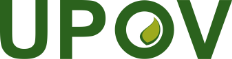 EInternational Union for the Protection of New Varieties of PlantsTechnical Working Party on Automation and Computer ProgramsThirty-Fifth Session
Buenos Aires, Argentina, November 14 to 17, 2017TWC/35/11Original:  EnglishDate:  October 20, 2017